Воспитатель Золина Марина Витальевна МКДОУ «Детский сад N2 г. Медвежьегорска»Мы живём в замечательной республике Карелия.Карельская кукла-оберег является национальной куклой. Она берегла человека, ее так и называли: оберег или берегиня. Как правило, самыми «сильными» и магическими были куклы, выполненные без иглы и ножниц. Ткань для изготовления карельской куклы, разрывается, звук разрывающейся ткани отпугивает злого духа, создавая вокруг чистую среду. Отсюда и название.В нашем мини-музее, с помощью родителей группы, мы собрали много кукол и каждая краше другой!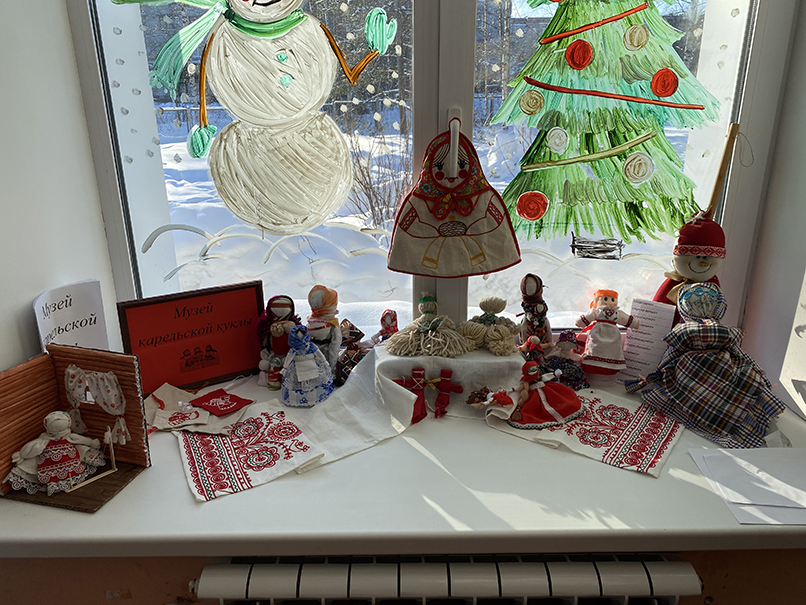 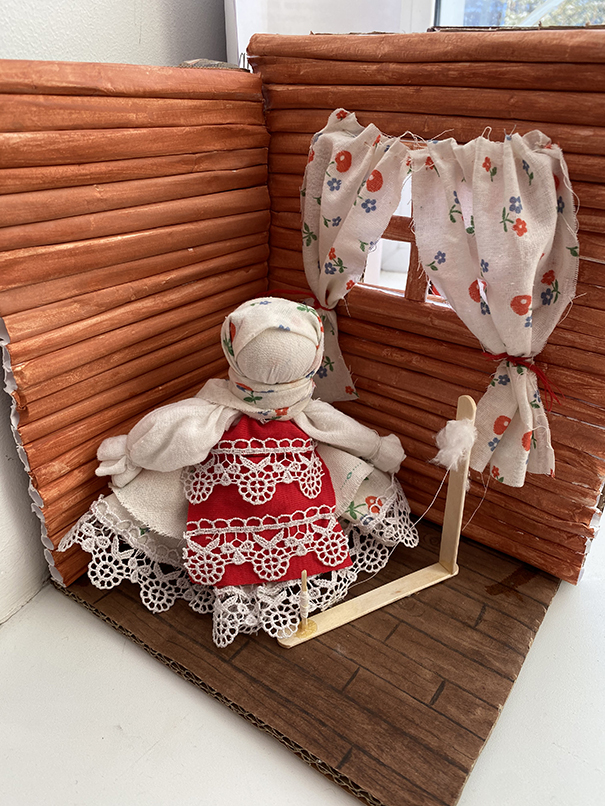 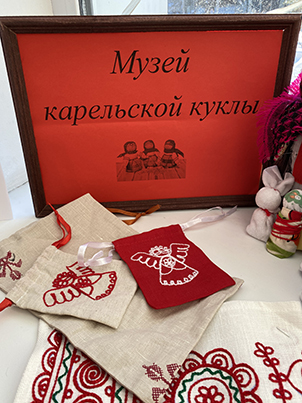 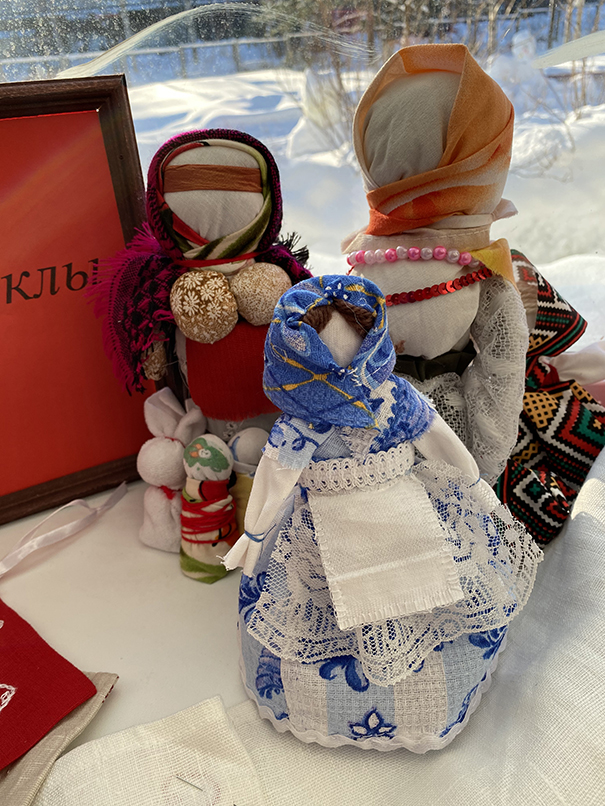 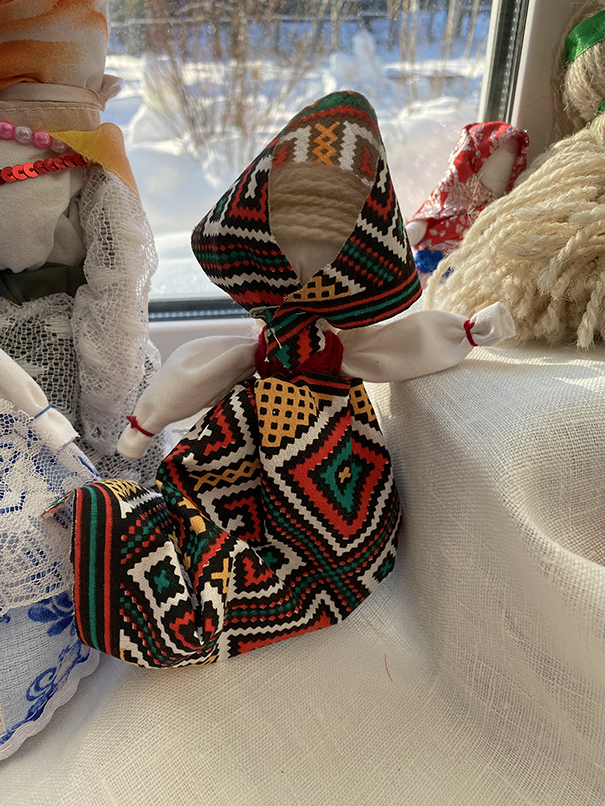 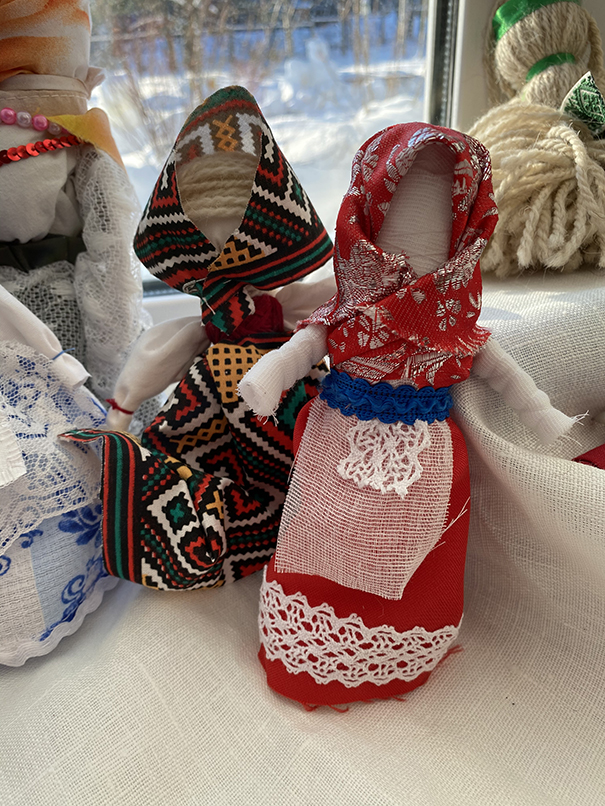 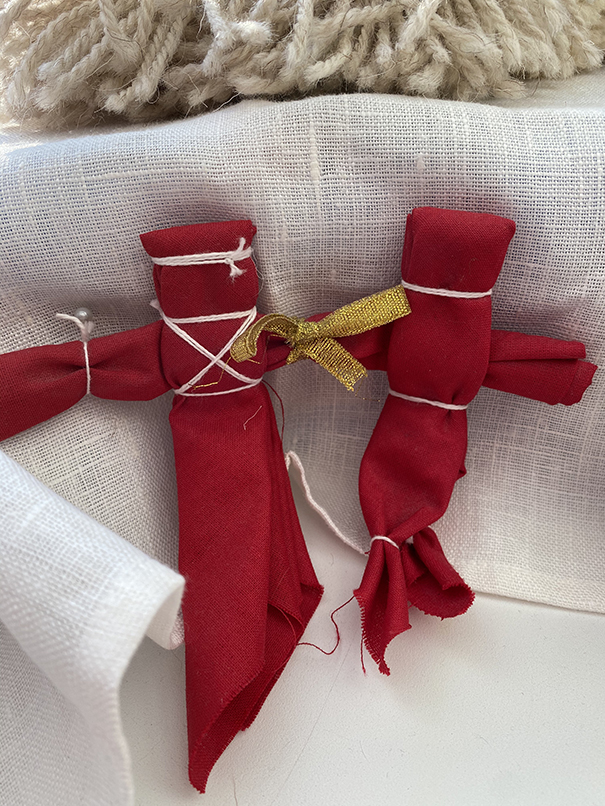 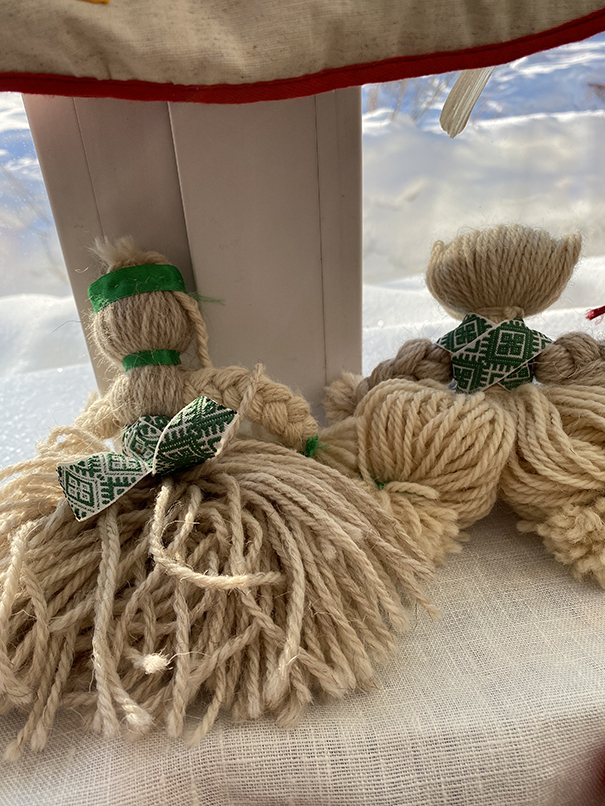 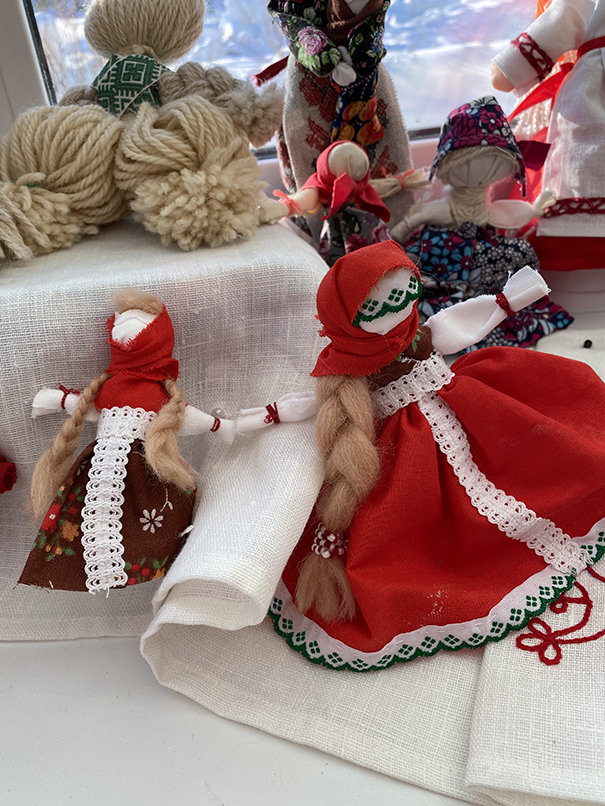 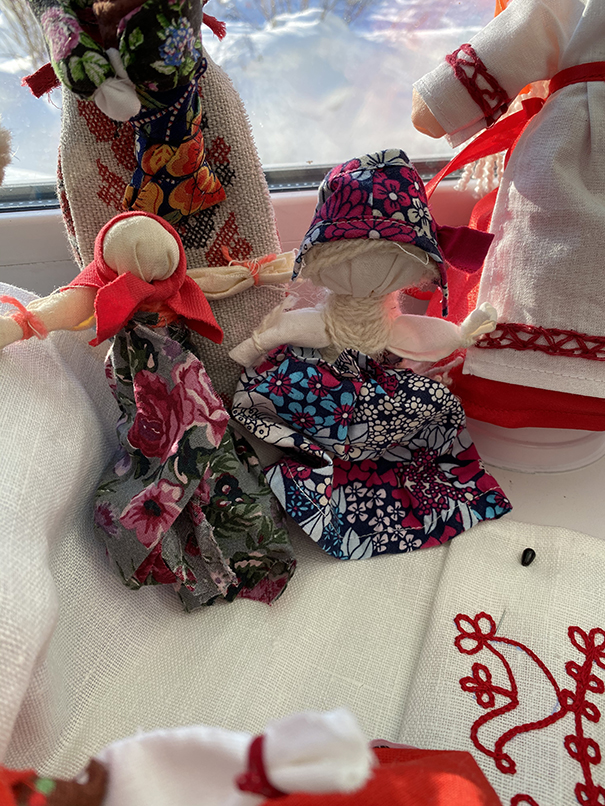 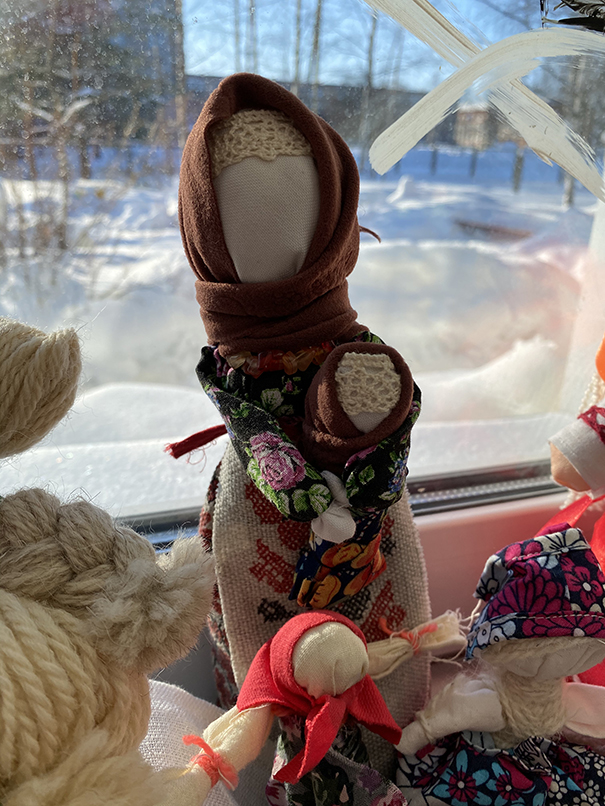 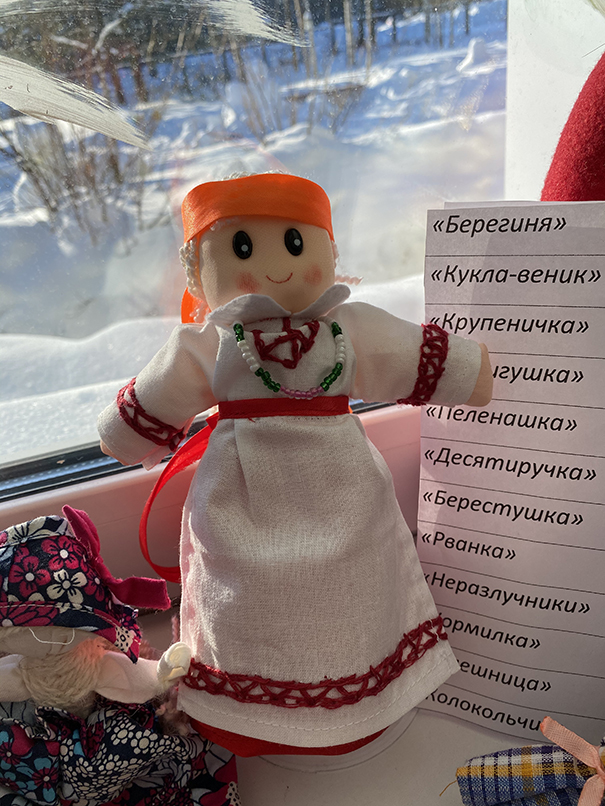 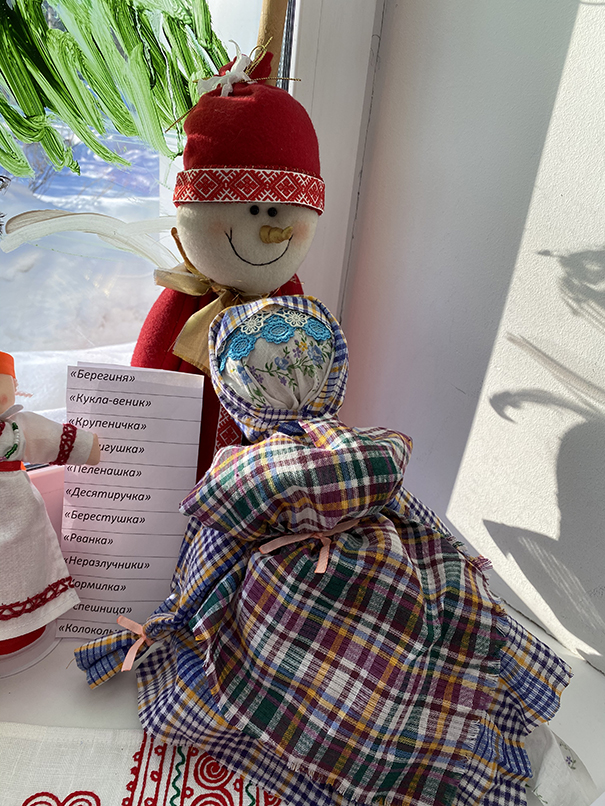 